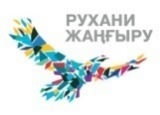 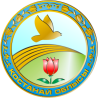 БАСПАСӨЗ ХАБАРЛАМАСЫНұржан Наушабайұлы атындағы ІIІ Республикалық «Арқада Наушабайдың Нұржаны өткен...»жыр-терме, дәстүрлі ән орындаушылар байқауыӨтетін уақыты: Іс-шараның ашылу салтанаты — 17 қараша, сағат 14:00-де,Іс-шараның жабылу рәсімі — 18 қараша, сағат 11:00-де.Өтетін орны: Тобыл қаласы, «Алтын дән» мәдениет үйі, Тәуелсіздік көшесі, 61-а.2022 жылғы қарашаның 17-18 күндері, Тобыл қаласындағы «Алтын дән» мәдениет үйінде, Нұржан Наушабайұлы атындағы ІIІ Республикалық «Арқада Наушабайдың Нұржаны өткен...» жыр-терме, дәстүрлі ән орындаушылар байқауы өтеді.Мақсаты:Талантты жастарымызды өнердің кәусәр бұлағынан нәр алғызып, шеберлігін шыңдауға ықпал ету, қазақ әдебиетінде, құдіретті сөз өнерінде өшпес із қалдырған Нұржан Наушабайұлының ақындық бейнесін айшықтап, миуалы  мұрасын  бүгінгі күнде жаңғырту.Нұржан Наушабайұлы атындағы «Арқада Наушабайдың Нұржаны өткен...» ІІІ республикалық жыр-терме, дәстүрлі ән орындаушылар байқауына Қызылорда, Астана, Алматы, Ақтөбе, Қарағанды, Павлодар, Қостанай  өңірлерінен 17 үміткер қатысады. Байқаудың құрметті қонағы және қазылар алқасының төрағасы - белгілі  Қазақ ұлттық университетінің «Дәстүрлі ән» кафедрасының профессоры, Қазақстанның еңбек сіңірген қайраткері, фольклоршы-ғалым Алмасбек Алматов болады.Облыстың электрондық және баспа БАҚ журналистерін осы іс-шараға қатысуға және ақпараттық қолдау көрсетуге шақырамыз.Қосымша ақпарат алу үшін мына байланыс нөміріне хабарласуға болады: тел.:  +7 /7142/ 560-129email:  1@ocsnt.kzwebsite: www.ocsnt.kz(перевод)ПРЕСС-РЕЛИЗIII Республиканский конкурс исполнителей народных песен
имени Нуржана Наушабайұлы
«Арқада Наушабайдың Нұржаны өткен...»Дата проведения:Церемония открытия мероприятия — 17 ноября, в 14:00 часов,Церемония закрытия мероприятия — 18 ноября, в 11:00 часов.Место проведения:Город Тобыл, Дом культуры «Алтын дән»,Ул. Тауелсиздик, 61-а.17-18 ноября 2022 года  в городе Тобыл в Доме культуры «Алтын дән» пройдет ІIІ Республиканский конкурс исполнителей народных песен имени Нуржана Наушабайұлы «Арқада Наушабайдың Нұржаны өткен...».Организаторы мероприятия: ГУ «Управление культуры акимата Костанайской области»,КГКП «Областной центр самодеятельного народного творчества» Управления культуры акимата Костанайской области.Цель конкурса: Целью конкурса является развитие казахского песенного творчества, сохранение и популяризация творческого наследия композитора среди казахстанской молодежи, развитие вокального искусства нашей страны, обогащение духовных ценностей народа.Участие примут 17 конкурсантов из городов: Кызыл орда, Астана, Алматы, Актюбинск, Караганда, Павлодар, Қостанай.  Почётным гостем и председателем жюри конкурса будет заслуженный деятель Республики Казахстан, профессор кафедры «Традиционной песни» Казахского национального университета, известный казахстанский жырши-термеши, ученый-фольклорист Алмасбек  Алматов.Приглашаем журналистов электронных и печатных СМИ области принять участие  и оказать информационную   поддержку данному мероприятию.Дополнительная информация: тел.:  +7 /7142/ 560-129email:  1@ocsnt.kzwebsite: www.ocsnt.kz